JUNIOR NOVICE OPEN TOURNAMENT 2017 AT 

Now on Non Slip Astro Courts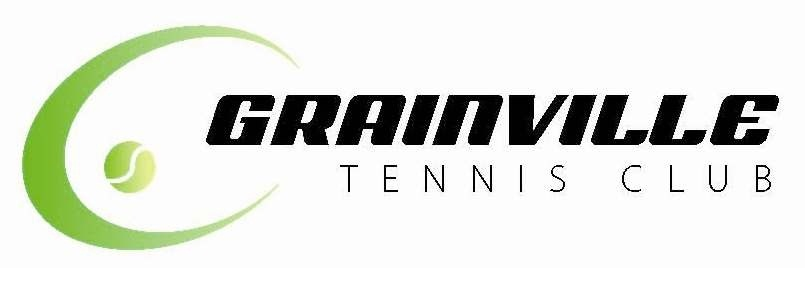 Friendly, fun tournament.  Open to all novice tennis players.  
SINGLESSaturday July 15th     -  U8  &  U9   &  U10 & U12  & U14  &  U16REQUIREMENTS: 						(NOT SUITABLE FOR COMPLETE BEGINNERS)
Experience of playing on a full sized tennis court  (except Red & Orange ball for U8 & U9 – see overleaf)
Understanding of scoring 	Underarm serve accepted  
Saturday U8     9.30 to 11.30am         U9  10.30am to 12.30pm        U10   11.30am to 1.30pm         U12   1 pm to 4 pm              U14 & U16 from 2.30pm
Hot food and drinks available all day 		Umpires provided for U8 & U9
Entry fee £8.00 per player				Rules and Conditions P.T.O. 
 ---------------------------------------------------------------------------------------------------------------------------------------NAME  .  .  .  .  .  .  .  .  .  .  .  .  .  .  .  .  .  .  .  .  .  .  .  .   .  .  DOB  .  .  .  .  .  .  .  .  .  .TENNIS CLUB:  .  .  .  .  .  .  .  .  .  .  .  .  .  .  .  .  .  .  .  .  .  . British Tennis Membership No .  .  .  . .  .  .  .  .  .  .  .  .  .  . 
HOME ADDRESS.  .  .  .  .  .  .  .  .  .  .  .  .  .  .  .  .  .  .  .  .  .  .  .  .  . .  .  .  .  .  .  .  .  .  .  ..  .  .  .  .  .  .  .  .  .  .  .  .  .  .  .  .  .  .  .  .  .  .  .  .  .  .  .  .  .  .  .  .  .  .  .  .  .  .  .  .  .  .EMAIL ADDRESS.  .  .  .  .  .  .  .  .  .  .  .  .  .  .  .  .  .  .  .  .  .  .  .  TEL NO.  .  .  .  .  .  .  .  .  .  .  .		MOBILE TEL NO .  .  .  .  .  .  .  .  .  .  .  .  .  .
I hereby certify that my child will be under  8 / 9 / 10 / 12 / 14 / 16  on 31 August 2017. Signature (Parent)  .  .  .  .  .  .  .  .  .  .  .  .  .  .  .  .  .  .  .  .  .  .  .  .  . Please send a cheque for £8.00 made payable to Grainville Tennis Club to: Sara Gurner, Trinity Hall, La Profonde Rue, Trinity JE3 8BF by Monday July 10th 2017.GRAINVILLE TENNIS CLUB 							www.grainvilletennisclub.com
JUNIOR NOVICE OPEN TOURNAMENT 2017
SINGLES RULES AND CONDITIONS.  		
1. Tournament open to all novice junior tennis players, under 16 years on 31 August 2017. 
2. Those not eligible to enter singles events are all singles winners of past novice tournaments in all age groups and singles winners of Island wide tournaments.  (Not Club closed). 
3. Please notify referee if withdrawing from event. No refunds will be given. 
4. Players must arrive 15 minutes before start time.  Latecomers may be scratched. 
5. Spectators are not allowed on courts or behind courts.  Please view matches from above or outside clubhouse. 
6. No communication between spectators and players during matches. 
7. No food or chewing gum allowed on courts.  (Water only permitted in plastic containers.)
8. Good sportsmanship and behaviour are expected.  Umpire’s/ referee’s decision will be final. 
9. The referee and committee reserve the right to alter the programme and order of play. 
10. Closing date – singles Monday July 10th 2017  11. Entry limited to own age group only.  
12. Footwear must be clean tennis shoes with non-marking soles. 
13. Players must be available at the specified times. 14. U8s – Matches will be played with red balls on mini tennis court with mini tennis net. Matches will be 1 tie break to 10 points. By 2 clear points. 
15. U9s – Matches will be played with orange balls on a  “orange” sized court. Matches will be best of 3 tie breaks to 7 points; at 1-1 set all up to 7 points in third tie break. All by 2 clear points 16. U10s – Matches will be played with green balls on a full sized singles court. Matches will be one short set with a 7 point tie break at 4 games all. Sudden death deuce will be played. 17. This is a LTA Grade 5 tournament and results will be submitted for ratings.
18. The Tournament Committee reserve the right to change the format at any time.
Secretary: Sara Gurner: Tel No 07700 344362  email: sara_gurner@hotmail.com
Novice Committee: Rychlund Aldridge, Scott Weaver, Sara Gurner  Kirstie Grieg.
Note to parents: 
Please read rules before entering your child(ren) and keep the top portion of this information sheet. 
In inclement weather please check club website/Facebook  approx. 9.00 - 9.30 am or telephone clubhouse 759980.  If in doubt please turn up.EVENT             BORN betweenBOYSGIRLSPlease tick boxMixed Singles U81 Sept 2008 or AfterMixed Singles U91 Sept 2007 & 31 Aug 2008Mixed Singles U101 Sept 2006 & 31 Aug 2007Singles U121 Sept 2004 & 31 Aug 2005Singles U14   1 Sept 2003 & 31 Aug 2004Singles U161 Sept 2001 & 31 Aug 2002